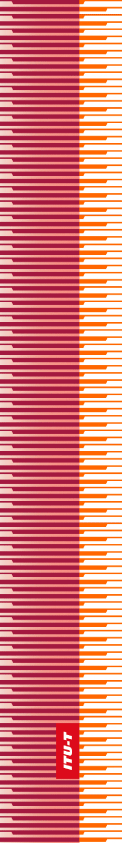 
الجمعية العالمية لتقييس الاتصالاتالحـمامات، 25 أكتوبر - 3 نوفمبر 2016القـرار 90 - المصادر المفتوحة في قطاع تقييس الاتصالات للاتحاد الدولي للاتصالات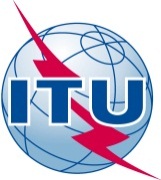 تمهيـدالاتحاد الدولي للاتصالات وكالة متخصصة للأمم المتحدة في ميدان الاتصالات. وقطاع تقييس الاتصالات (ITU-T) هو هيئة دائمة في الاتحاد الدولي للاتصالات. وهو مسؤول عن دراسة المسائل التقنية والمسائل المتعلقة بالتشغيل والتعريفة، وإصدار التوصيات بشأنها بغرض تقييس الاتصالات على الصعيد العالمي.وتحدد الجمعية العالمية لتقييس الاتصالات (WTSA) التي تجتمع مرة كل أربع سنوات المواضيع التي يجب أن تدرسها لجان الدراسات التابعة لقطاع تقييس الاتصالات وأن تُصدر توصيات بشأنها.وتتم الموافقة على هذه التوصيات وفقاً للإجراء الموضح في القرار رقم 1 الصادر عن الجمعية العالمية لتقييس الاتصالات.وفي بعض مجالات تكنولوجيا المعلومات التي تقع ضمن اختصاص قطاع تقييس الاتصالات، تعد المعايير اللازمة على أساس التعاون مع المنظمة الدولية للتوحيد القياسي (ISO) واللجنة الكهرتقنية الدولية (IEC).© ITU 2016جميع الحقوق محفوظة. لا يجوز استنساخ أي جزء من هذه المنشورة بأي وسيلة كانت إلا بإذن خطي مسبق من الاتحاد الدولي للاتصالات.القـرار 90 (الحمامات، 2016)المصادر المفتوحة في قطاع تقييس الاتصالات للاتحاد الدولي للاتصالات(الحمامات، 2016)إن الجمعية العالمية لتقييس الاتصالات (الحمامات، 2016)،إذ تذكّر أ )	بالفقرة 10ه) والفقرة 23س) من خطة عمل جنيف للقمة العالمية لمجتمع المعلومات (WSIS)؛ب)	بالفقرة (29 من التزام تونس للقمة العالمية لمجتمع المعلومات؛ج)	بالفقرة (49 من برنامج عمل تونس بشأن مجتمع المعلومات للقمة العالمية لمجتمع المعلومات؛د )	بالقرار 44 (المراجَع في الحمامات، 2016) لهذه الجمعية، بشأن سد الفجوة التقييسية بين البلدان النامية1 والبلدان المتقدمة؛ﻫ )	بالقرار 58 (المراجَع في دبي، 2014) للمؤتمر العالمي لتنمية الاتصالات الذي قرر فيه المؤتمر أن يدعو الدول الأعضاء إلى تعزيز البحث والتطوير والاضطلاع به من أجل معدات وخدمات وبرمجيات يمكن النفاذ إليها من خلال تكنولوجيا المعلومات والاتصالات، مع التركيز على البرمجيات الحرة والمفتوحة المصدر والمعدات والخدمات ميسورة التكلفة،تقررأن يواصل الفريق الاستشاري لتقييس الاتصالات العمل بشأن مزايا وعيوب تنفيذ مشاريع المصادر المفتوحة فيما يتعلق بعمل قطاع تقييس الاتصالات، حسب الاقتضاء،تكلف جميع لجان الدراسات ذات الصلة في قطاع تقييس الاتصالات بالاتحاد، في حدود الموارد المالية المتاحة1	بتوفير مساهمات استجابة لاستفسارات الفريق الاستشاري لتقييس الاتصالات بشأن المصادر المفتوحة على النحو المدرج في التقرير الثامن للفريق، يوليو 2016؛2	بالنظر في نواتج الفريق الاستشاري لتقييس الاتصالات بشأن المصادر المفتوحة، من أجل دراسة قيمة استخدام المصادر المفتوحة في تطوير تطبيقات مرجعية لتوصيات قطاع تقييس الاتصالات، حسب الاقتضاء؛3	بالنظر في نتائج الدراسات الواردة في الفقرة "تكلف 2" أعلاه من أجل مواصلة استخدام المصادر المفتوحة حسب الاقتضاء؛4	بدعم استخدام مشاريع المصادر المفتوحة في عملها، مع مراعاة نتائج دراسة الفريق الاستشاري لتقييس الاتصالات، حسب الاقتضاء؛5	بمواصلة العمل مع مشاريع المصادر المفتوحة،تكلّف مدير مكتب تقييس الاتصالات1	بتوفير التدريب فيما يتعلق بالمصادر المفتوحة (مثلاً المواد التعليمية والحلقات الدراسية وورش العمل) للمشاركين في أعمال قطاع تقييس الاتصالات بالتعاون مع مجتمعات المصادر المفتوحة ومكتب تنمية الاتصالات، مع مراعاة هدف قطاع تقييس الاتصالات لسد الفجوة التقييسية: الفجوة الرقمية بين الجنسين والقيود الخاصة بميزانية الاتحاد؛2	برفع تقرير إلى الفريق الاستشاري سنوياً بشأن التقدم المحرز في تنفيذ هذا القرار،تكلّف الفريق الاستشاري لتقييس الاتصالاتبمواصلة تنفيذ نتائج التقرير الثامن للفريق الاستشاري لتقييس الاتصالات بشأن المصادر المفتوحة،تدعو فريق العمل التابع لمجلس الاتحاد والمعني بالموارد المالية والبشريةإلى تقييم الآثار المالية المحتملة على الاتحاد المترتبة على تنفيذ هذا القرار،تدعو أعضاء الاتحاد الدولي للاتصالاتإلى المساهمة في تنفيذ هذا القرار.الاتحــاد  الـدولــي  للاتصــالاتITU-Tقطـاع تقييس الاتصـالات
في الاتحاد الدولي للاتصالات